Решавање проблеми поврзани со просечна брзинаБрзина е величина со која можеме да го опишеме движењето. Кога се движиме со константна т.е постојана брзина изминатиот пат е правопропорционален со изминатото време. Задачите што се поврзани со брзината може да ги решиме со помош на пропорција. Врската помечу брзината, патот и времето е: брзина =  Но, луѓето ретко патуваат со константна брзина. Затоа користиме средна брзина, што ја пресметуваме за целиот изминат пат.средна брзина = ако замениме v = средна брзина, s = вкупниот изминат пат и t = вкупното време, тогаш формулата е :v =  од формулата можеме да ги изразиме s или t. Двете формули се: s = v · t     и     t =  Следниов триаголник може многу да ни помогне да ги запомниме следниве формули:Ако во триаголникот ја покриеме буквата v, ни остануваат буквите  s  и t, па v = 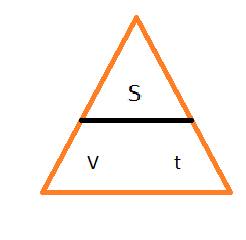 Ако во триаголникот ја покриеме буквата s, ни остануваат буквите v и t, па s = v · tАко во триаголникот ја покриеме буквата t, ни остануваат буквите s и v, па t = .Задачи за домашна работа:Задача 1: На еден автомобил играчка му се потребни 12 секунди за да помине 96 cm. Пресметај ја неговата средна брзина во  .Задача 2: Автомобил за 3 часа изминал 186 km. Колку изнесува средната брзина на движење на автомобилот?Задача 3: Колкав пат ќе измине воз што се движи 2 часа со брзина од 165 km/h ?Задача 4: Растојанието од Њујорк до Париз изнесува 5836,8 km. За колку часови ќе стигнеме со авион од Њујорк до Париз ако средната брзина на движење на авионот е 600 km/h ?Задача 5: Авион се движи со брзина 950 km/h. За колку време ќе помине 560 km?Домашните да се испратат на меил ljiljanamileska@yahoo.com напишани на лист од тетратка и секој лист да е потпишан со име и презиме и одделение најдоцна до 08.05.2020.